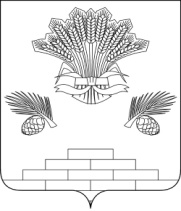 АДМИНИСТРАЦИЯ ЯШКИНСКОГО МУНИЦИПАЛЬНОГО РАЙОНАПОСТАНОВЛЕНИЕот «___ »___________2019 г. № _____пгт ЯшкиноО направлении бюджетных инвестиций на приобретение в муниципальную собственность объектов недвижимого имущества в виде благоустроенных квартирВ целях исполнения государственных полномочий, переданных Законом Кемеровской области от 14.11.2005 №	124-ОЗ «О наделении органов местного самоуправления отдельными государственными полномочиями в сфере образования, отдыха и оздоровления детей, опеки и попечительства и социальной поддержки детей- сирот и детей, оставшихся без попечения родителей, а также иных категорий граждан», рассмотрев представленные документы о направлении бюджетных инвестиций на приобретение в муниципальную собственность объектов недвижимого имущества в виде благоустроенных квартир, в соответствии с Бюджетным Кодексом РФ, руководствуясь постановлением администрации Яшкинского муниципального района от 05.11.2019 № 756-р «Об утверждении Порядка принятия решений о подготовке и реализации бюджетных инвестиций и предоставлении субсидий на осуществление капитальных вложений в объекты муниципальной собственности Яшкинского муниципального района», Уставом Яшкинского муниципального района, администрация Яшкинского муниципального района постановляет:1. Направить бюджетные инвестиции на приобретение в муниципальную собственность объектов недвижимого имущества в виде благоустроенных квартир в общем предельном размере 9601152,00 (девять миллионов шестьсот одна тысяча сто пятьдесят два) рубля 00 копеек.2. Главным распорядителем бюджетных средств определить Муниципальное казенное учреждение «Управление имущественных отношений администрации Яшкинского муниципального района» (Е.М. Левчук).3. Муниципальному казенному учреждению «Управление имущественных отношений администрации Яшкинского муниципального района» (Е.М. Левчук):3.1. Приобрести 8 объектов недвижимого имущества в виде благоустроенных квартир в соответствии с Федеральным законом от 05.04.2013 № 44-ФЗ «О контрактной системе в сфере закупок товаров, работ, услуг для обеспечения государственных и муниципальных нужд» в муниципальную собственность за счет средств бюджета Кемеровской области-Кузбасса в срок не позднее 01.03.2020 общей площадью не менее 264,0 кв.м; 3.2. Направить бюджетные инвестиции в общем предельном размере на приобретение в муниципальную собственность 8 объектов недвижимого имущества в виде благоустроенных квартир в следующем порядке:3.2.1.	 До 31.12.2019-9 121 094,4руб.;3.2.2.	 После подписания актов приема-передачи благоустроенных квартир - 480 057,6 руб.4.	 Контроль за исполнением настоящего постановления возложить на первого заместителя главы Яшкинского муниципального района Е.М. Курапова.5.	 Настоящее постановление вступает в силу с момента его подписания.И.п. главы Яшкинского муниципального района                                                                      Е.М. Курапов